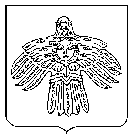 Об утверждении перечня мест для проведения ярмарок на территории МОГО «Ухта» на земельных участках, находящихся в муниципальной собственности или право на которые не разграничено, в определенные периоды (кроме праздничных ярмарок и проводимых в рамках государственных программ Республики Коми и муниципальных программ МОГО «Ухта»)В соответствии с Федеральным законом от 28.12.2009 № 381-ФЗ «Об основах государственного регулирования торговой деятельности в Российской Федерации», Законом Республики Коми от 29.03.2010 № 19-РЗ «О некоторых вопросах в области государственного регулирования торговой деятельности в Республике Коми», Постановлением Правительства Республики Коми от 11.10.2011 № 456 «Об утверждении Порядка организации ярмарок и продажи товаров (выполнения работ, оказания услуг) на них на территории Республики Коми», в целях упорядочения организации ярмарок на территории муниципального образования городского округа «Ухта», насыщения потребительского рынка товарами (работами, услугами), обеспечения потребности населения в ярмарках, администрация постановляет:1. Утвердить перечень мест для проведения ярмарок на территории МОГО «Ухта» на земельных участках, находящихся в муниципальной собственности или право на которые не разграничено, в определенные периоды (кроме праздничных ярмарок и проводимых в рамках государственных программ Республики Коми и муниципальных программ МОГО «Ухта») согласно приложению к настоящему постановлению.2. Рекомендовать:2.1. ОМВД России по г.Ухта организовать проведение мероприятий по обеспечению охраны общественного порядка и обеспечению общественной безопасности в местах проведения ярмарок в установленные периоды.2.2. Департаменту ветеринарии Министерства сельского хозяйства и потребительского рынка Республики Коми обеспечить контроль за соблюдением ветеринарных правил при хранении и реализации продукции, сырья и продовольствия, представленных на ярмарках.3. Праздничные ярмарки проводить в соответствии с планами общереспубликанских, общегородских мероприятий и решениями соответствующих организационных комитетов.4. Настоящее постановление вступает в силу со дня его официального опубликования.5. Контроль за исполнением настоящего постановления оставляю за собой.Руководитель администрации МОГО «Ухта» 			        М.Н. ОсмановПриложениек постановлениюадминистрации МОГО «Ухта»от 22 января 2019 г. № 138ПЕРЕЧЕНЬ МЕСТ  для проведения ярмарок на территории МОГО «Ухта» на земельных участках, находящихся в муниципальной собственности или право на которые не разграничено, в определенные периоды (кроме праздничных ярмарок и проводимых в рамках государственных программ Республики Коми и муниципальных программ МОГО «Ухта»)____________________________АДМИНИСТРАЦИЯМУНИЦИПАЛЬНОГО ОБРАЗОВАНИЯГОРОДСКОГО ОКРУГА«УХТА»АДМИНИСТРАЦИЯМУНИЦИПАЛЬНОГО ОБРАЗОВАНИЯГОРОДСКОГО ОКРУГА«УХТА»«УХТА»КАР  КЫТШЛÖНМУНИЦИПАЛЬНÖЙ  ЮКÖНСААДМИНИСТРАЦИЯ«УХТА»КАР  КЫТШЛÖНМУНИЦИПАЛЬНÖЙ  ЮКÖНСААДМИНИСТРАЦИЯ«УХТА»КАР  КЫТШЛÖНМУНИЦИПАЛЬНÖЙ  ЮКÖНСААДМИНИСТРАЦИЯ«УХТА»КАР  КЫТШЛÖНМУНИЦИПАЛЬНÖЙ  ЮКÖНСААДМИНИСТРАЦИЯПОСТАНОВЛЕНИЕШУÖМПОСТАНОВЛЕНИЕШУÖМПОСТАНОВЛЕНИЕШУÖМПОСТАНОВЛЕНИЕШУÖМПОСТАНОВЛЕНИЕШУÖМПОСТАНОВЛЕНИЕШУÖМПОСТАНОВЛЕНИЕШУÖМ22 января 2019 г.№138г.Ухта,  Республика Коми№п/пАдресные ориентирыСроки проведенияПлощадь м21.пр-т Космонавтов, д.15а, г.Ухтаеженедельнос 08.00 до 20.002 1602.в районе дома 20 по ул.Шахтинской, пгт Шудаяг, г.Ухтаеженедельнос 08.00 до 20.00803.в районе дома 16а по ул.Ленина,                  пгт Водный, г.Ухтаеженедельнос 08.00 до 20.00466